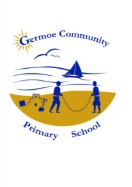 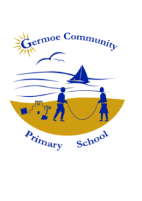                                   Germoe Community Primary School   Newsletter for Week Commencing 18th September 2017OTHER INFORMATION/ADVANCE NOTICESROALD DAHL DAYOn Monday 18th September is Roald Dahl day and we would like children to come to school dressed as any character from a Roald Dahl bookGUITAR LESSONSThere are places available for guitar lessons at school for children in Y1-Y6. Please contact the office for all information.PARKINGPlease do not park on the yellow markings and or pavement outside the school as parents that live in the village and walk up have to go out into the road to get around and some have double buggies to manoeuvre CARPARKSome parents, who need to leave promptly to go to work are having difficulty getting out of the carpark in the morning because they are being blocked in by other drivers.  Please do not park in front of other cars if you are going to wait on the playground with your child until they go into class, unless you are just dropping your child off and going straight away.We appreciate that there is not enough parking to accommodate all of our parents so we were wondering if any parents/carers would like to volunteer to do a walking bus in the mornings from the Community Centre up to school.  If this is of interest to any who would like to volunteer or would like to use the service please let the office know so that we can look into this further.  Thank you FOREST SCHOOL  Please note that class 1 and 2 will be doing Forest School on a Tuesday. Children can come to school in play clothes but will also need to bring waterproof overalls and welly-boots. We will be learning about the seasons, the weather and investigating light and dark.  BF ADVENTURE CAMPGroupings for activities at BF Adventure are being arranged early next week. Any extreme preferences between climbing and abseiling or kayaking and canoeing need to be shared with Miss Symons by Monday morning. CROSSCOUNTRY RACEThere will be a race at Porthleven School on Tuesday for Yr3-6 children.  Mrs Care will take them by minibus to the race and bring them back to school.  If any parents would like to come along there will be some room in the minibus.  We will be leaving school at 3.30pm prompt and should be back by 5.00pm to be collected by parents.  Please let Mrs Care know in advance if you will be going to watch your child and will be taking them home straight from PorthlevenSCHOOL HOURSPlease note: Children are the responsibility of parents until 8.50 am.  If any children are on school premises unattended before this time they will have to join Breakfast Club and charged accordingly (£3 per child per day).BREAKFAST CLUBBreakfast Club is available every day from 8.00am to 8.50 am and will cost £3-00 per child.  Pupil Premium children (Free School Meals/In Care/Service children) will be £2-00 per session.  If you  need breakfast club earlier please see Mrs Care in the office to make arrangements (the extra charge will be £1-50 per sessions).VOLUNTEERWe are currently looking for a parent/carer volunteer who would like to do an afterschool club, maybe football, or another sport or something else, the school will pay for the relevant DBS check.  If you are able to spare an hour a week please see Mrs Care in the office.  FREE SCHOOL MEALS/PUPIL PREMIUMPLEASE, PLEASE, PLEASE could you check to see whether your child is entitled to free school meals using the link https://www.gov.uk/apply-free-school-meals or you can get a form from the office to complete and Mrs Care will send it off for you.  You may be surprised! EVEN IF your child is in RECEPTION, YEAR 1, YEAR 2 and receives universal infant free school meals, please still register them for free school meals as this will bring more funding into school for your child in the form of "Pupil Premium."  This could benefit you in many ways such as subsidised school trips. Also if your child receives Free School Meals they are also entitled to free milk (please see the office for a form).  PLEASE CHECK!  If you need any help checking or filling in the forms just ask Mrs Care.SAILINGPlease note children who were sailing at the Helford last term still have three sessions left.. However, due to the nights now drawing in they will finish slightly earlier running from 15:45-17:15 on the 21st & 28th Sept and 4th Oct. EARLY YEARS FUNDINGTo find out if you are eligible, please look at Childcare Choices: website https://www.childcarechoices.gov.uk/ SCHOOL TEA TOWELSWe still have some of our lovely school tea towels, with the children’s and staff’s pictures of themselves on for sale at £3-50 each.  They will make great presents as well as raising funds for school.  They are available buy them from the office.ABSENCE – Please contact the office, either verbally or in writing, if you need to take your child/ren out of class during the day, eg for a medical appointment. You will also need to sign them out and if they come back to school, sign them in at the office.*STARS OF THE WEEK*PORTHCURNO CLASS –  Joey, for super phonics!SENNEN CLASS – Finnlay for great perseverance GODREVY CLASS – Daniel for neat maths workDiary Dates        	SeptemberMonday 18th					Roald Dahl dress-up dayTuesday 19th					Crosscountry race at Porthleven SchoolWednesday 20th  – Friday 22nd 		School Camp	(Godrevy Class)OctoberTuesday 3rd 					Class 2 (Sennen) Maritime MuseumdaTEBREAKFAST CLUB WILL BE ON EVERY MORNING Mon             Roald Dahl Day   - Multi-Skills Club – Miss SymonsTues     Crosscountry race at Porthleven School  – Mrs Care   - Drum lessonsWed Music Club – Mr WilliamsThurs         Zumba Club– Mrs Jones     Gardening Club – Mr & Mrs Lester      SailingFri No clubs   Guitar lessons